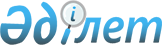 О ходе проработки вопроса участия Кыргызской Республики в таможенном союзе Республики Беларусь, Республики Казахстан и Российской ФедерацииРешение Комиссии таможенного союза от 12 августа 2009 года № 74.
      Комиссия таможенного союза решила:
      1. Принять к сведению информацию о работе Рабочей группы по вопросу участия Кыргызской Республики в таможенном союзе Республики Беларусь, Республики Казахстан и Российской Федерации.
      2. Секретариату Комиссии таможенного союза направить на согласование:
      - кыргызской Стороне проект Плана мероприятий Рабочей группы по вопросу участия Кыргызской Республики в таможенном союзе Республики Беларусь, Республики Казахстан и Российской Федерации (прилагается);
      - Сторонам проект Положения о порядке присоединения государств - членов Евразийского экономического сообщества к таможенному союзу Республики Беларусь, Республики Казахстан и Российской Федерации (прилагается).
      3. Утвердить уточненный состав Рабочей группы по вопросу участия Кыргызской Республики в таможенном союзе Республики Беларусь, Республики Казахстан и Российской Федерации (прилагается).
      Члены Комиссии таможенного союза: ПЛАН МЕРОПРИЯТИЙ
Рабочей группы по вопросу участия Кыргызской Республики
в таможенном союзе Республики Беларусь,
Республики Казахстан и Российской Федерации
      *) - СКТС* - Секретариат Комиссии таможенного союза Положение о порядке присоединения государств - членов
Евразийского экономического сообщества к таможенному союзу
Республики Беларусь, Республики Казахстан и
Российской Федерации
      Настоящее Положение определяет порядок присоединения государств - членов Евразийского экономического сообщества к таможенному союзу Республики Беларусь, Республики Казахстан и Российской Федерации (далее – таможенный союз).
      Процедура присоединения государства - члена ЕврАзЭС, изъявившего желание присоединиться к таможенному союзу (далее – государство-кандидат) основывается на положениях Протокола 
      о порядке вступления в силу международных договоров, направленных на формирование договорно-правовой базы таможенного союза, выхода из них и присоединения к ним от 6 октября 2007 г. (далее – Протокол), которые государство–кандидат обязуется выполнять. I. Подача заявления, создание Рабочей группы
      1. Основанием для рассмотрения вопроса о присоединении 
      к таможенному союзу является заявление государства–кандидата, 
      с которым оно обращается в Межгоссовет ЕврАзЭС (высший орган таможенного союза) через ответственного секретаря Комиссии таможенного союза.
      2. Ответственный секретарь Комиссии таможенного союза (далее – Комиссия) информирует о поступившем заявлении Председателя Межгоссовета ЕврАзЭС (высшего органа таможенного союза) и государства - члены таможенного союза.
      Председатель Межгоссовета ЕврАзЭС (высшего органа таможенного союза) поручает Комиссии создать Рабочую группу 
      по присоединению государства–кандидата к таможенному союзу (далее – Рабочая группа) в целях изучения условий его присоединения в соответствии с положениями статьи 4 Протокола.
      В состав рабочей группы входят заместитель Генерального секретаря ЕврАзЭС, заместитель ответственного секретаря Комиссии, руководители экспертных групп по направлениям формирования таможенного союза, уполномоченные представители государства- кандидата.
      3. После создания Рабочей группы ответственный секретарь Комиссии информирует государство-кандидата о начале процедуры его присоединения к таможенному союзу. II. Условия присоединения
государства-кандидата к таможенному союзу
      1. Государство-кандидат представляет в Комиссию таможенного союза и государствам - членам таможенного союза Доклад о его внешнеторговой деятельности, который должен содержать подробную информацию о внешнеэкономической политике, торговых режимах с третьими странами, статистику внешней торговли (далее – Доклад).
      Наряду с Докладом в Комиссию представляются копии национальных нормативных правовых актов и международных договоров, участником которых является присоединяющееся государство, относящихся к регулированию внешнеэкономической, таможенной деятельности и торгового сотрудничества с третьими странами.
      2. Доклад рассматривается Рабочей группой совместно с представителями государства-кандидата. Вопросы по содержанию Доклада, возникающие у Рабочей группы, и требующие дополнительной проработки, обобщаются и направляются на рассмотрение государству-кандидату, которое, в свою очередь, через Секретариат Комиссии, представляет Рабочей группе комментарии и иную информацию по поставленным вопросам.
      3. Рабочая группа и представители государства-кандидата разрабатывают условия присоединения к таможенному союзу с указанием срока их реализации.
      4. Государство-кандидат должно выполнить в полном объеме следующие условия, обеспечивающие функционирование таможенного союза:
      - одновременно присоединиться ко всему пакету документов, предусмотренных в Перечне международных договоров, составляющих договорно-правовую базу таможенного союза;
      - присоединиться к Единому таможенному тарифу;
      - присоединиться к Таможенному кодексу таможенного союза и унифицировать национальное таможенное законодательство;
      - унифицировать национальное законодательство в области внешнеторгового регулирования в соответствии с международными договорами таможенного союза;
      - привести в соответствие с обязательствами, вытекающими из положений международных договоров, составляющих договорно-правовую базу таможенного союза, национальные двусторонние и многосторонние международные договоры, относящиеся 
      к регулированию внешнеэкономической и таможенной деятельности, торгового сотрудничества с третьими странами;
      - обеспечить выполнение решений органов таможенного союза (Межгоссовета ЕврАзЭС (высшего органа таможенного союза) и Комиссии таможенного союза).
      5. После завершения работы по присоединению государства-кандидата к договорно-правовой базе таможенного союза Рабочая группа готовит Заключение о выполнении государством-кандидатом условий, необходимых для присоединения к таможенному союзу, а также проект соответствующего Протокола и вносит их на рассмотрение Комиссии таможенного союза.
      6. До принятия решения о присоединении государства-кандидата к таможенному союзу его представители имеют право принимать участие в заседаниях органов таможенного союза и экспертных групп с правом совещательного голоса. III. Принятие решения о присоединении к таможенному союзу
      1. Межгоссовет ЕврАзЭС (высший орган таможенного союза) после рассмотрения одобренного на заседании Комиссии заключения Рабочей группы о выполнении государством-кандидатом условий, необходимых для его присоединения к таможенному союзу, принимает соответствующее решение и подписывает Протокол, содержащий поправки к Договору о создании единой таможенной территории таможенного союза.
      2. Межгоссовет ЕврАзЭС (высший орган таможенного союза) принимает решение о правовом оформлении присоединения государства-кандидата к международным соглашениям, составляющим договорно-правовую базу таможенного союза, при наличии информации депозитария о выполнении государством-кандидатом и государствами - членами таможенного союза внутригосударственных процедур, необходимых для вступления в силу этих международных договоров. СОСТАВ РАБОЧЕЙ ГРУППЫ
ПО ВОПРОСУ УЧАСТИЯ КЫРГЫЗСКОЙ РЕСПУБЛИКИ
В ТАМОЖЕННОМ СОЮЗЕ
					© 2012. РГП на ПХВ «Институт законодательства и правовой информации Республики Казахстан» Министерства юстиции Республики Казахстан
				
От Республики
Беларусь
А.Кобяков
От Республики
Казахстан
У.Шукеев
От Российской
Федерации
И.ШуваловПриложение к Решению
Комиссии таможенного союза
от 12 августа 2009 года № 74
№
Мероприятие
Сроки
исполнения
Исполнитель
1.
Подготовка Положения о порядке
присоединения государств-членов
ЕврАзЭС к таможенному союзу
Беларуси, Казахстана и России
сентябрь
2009 г.
СКТС* 
Члены РГ1
(Ворсин Е.Н.,
Слюсарь Н.Б.)
2.
Представление Правительством
Кыргызской Республики в
Секретариат КТС2 национальных
нормативных правовых актов по
регулированию внешнеторговой
деятельности, а также двусторонних
и многосторонних договоров о
торговом сотрудничестве с третьими
странами с комментариями о
соответствии их положений
договорной правовой базе ТС3
(далее – пакет документов)
I квартал
2010 г.
Представители
Кыргызской Стороны
3.
Направление правительствам Сторон
ТС представленного кыргызской
Стороной пакета документов
I квартал
2010 г.
СКТС 
Члены РГ
(Ворсин Е.Н.,
Бандура Е.В.)
4.
Анализ национального
законодательства Кыргызской
Республики и ее международных
договоров, регулирующих
внешнеторговую деятельность, на
соответствие договорно-правовой
базе ТС. Представление
рекомендаций о приведении
национальных актов Кыргызской
Республики в соответствие с
договорно-правовой базой ТС
I квартал
2010 г.
СКТС 
представители 
Сторон ТС,
члены РГ
4.1.
В области тарифного и нетарифного
регулирования:
- Закон о таможенном тарифе и
национальный таможенный тариф;
- тарифные преференции, порядок
предоставления тарифных льгот и
установления тарифных квот,
включая способы ее распределения;
- перечень чувствительных для
экономики товаров;
- порядок лицензирования экспорта
и импорта товаров;
- применение специальных защитных,
антидемпинговых и компенсационных
мер;
- порядок реэкспорта товаров
I квартал
2010 г.
СКТС 
Представители 
Сторон ТС,
Члены РГ
(Лихачев А.Е.,
Точин А.В.
Бандура Е.В.,
Ламков В.В.,
Мокенов А.А.)
4.2.
В области технического
регулирования, санитарных и
фитосанитарных мер:
- перечень товаров, подлежащих
обязательной оценке соответствия;
- перечни товаров, подлежащие
государственному
санитарно-эпидемиологическому,
ветеринарному и карантинному
фитосанитарному контролю
I квартал
2010 г.
СКТС 
Представители 
Сторон ТС,
члены РГ
4.3.
В области таможенного
администрирования:
- таможенный кодекс;
- нормативные правовые акты по
вопросам таможенного
администрирования
I квартал
2010 г.
СКТС 
представители 
Сторон ТС,
члены РГ
(Белоусов С.Н.,
Бандура Е.В.
Рыбаков Е.В.)
4.4.
В области налогообложения
внешнеторговой деятельности:
- взимание косвенных налогов при
экспорте и импорте товаров
I квартал
2010 г.
СКТС 
представители 
Сторон ТС,
члены РГ
(Ергожин Д.Е.,
Курманбеков Т.Б.,
Кельдибеков А.К.,
Мамбеталиев Н.Т)
4.5.
Анализ двусторонних и
многосторонних международных
договоров о торговом
сотрудничестве с третьими странами
(торговые режимы), о торговле
отдельными видами товаров
I квартал
2010 г.
СКТС 
представители 
Сторон ТС,
члены РГ
(Карбузов К.Ж.,
Точин А.В.,
Бандура Е.В.,
Казакбаев Р.А.)
4.6.
Представление Кыргызской
Республикой предложений по
исполнению обязательств
международных договоров о торговом
сотрудничестве с третьими странами
после присоединения к таможенному
союз  
декабрь
2009 г.
представители 
Кыргызской Стороны
5.
Анализ Протокола о присоединении
Кыргызской Республики к
Марракешскому Соглашению об
учреждении ВТО4 от 14 октября 1998
года   
I квартал
2010 г.
СКТС 
представители 
Сторон ТС,
члены РГ
(Лихачев А.Е.,
Точин А.В.,
Бандура Е.В.,
Карбузов К.Ж.,
Трунин И.В.,
Кулматов К.К.,
Мокенов А.А.,
Слюсарь Н.Б.,
Князев В.С.)
6.
Оценка экономического эффекта
присоединения Кыргызской
Республики к таможенному союзу с
учетом ее взаимоотношений с
государствами-членами Всемирной
торговой организации и направление
результатов этой оценки в
Комиссию  
I квартал
2010 г.
представители 
Кыргызской Стороны
7.
Оценка Сторонами ТС экономических
последствий для их национальных
экономик присоединения Кыргызской
Республики к ТС и направление
результатов этой оценки в Комиссию
таможенного союза 
I квартал
2010 г.
Правительства
Сторон ТС
8.
Определение перечня национальных
нормативных правовых документов,
подлежащих изменению в связи с
присоединением Кыргызской
Республики к международным
договорам по формированию ТС
I квартал
2010 г.
Представители 
Кыргызской Стороны, РГ
9. 
Согласование сроков присоединения
Кыргызской Республики к Перечню
международный договоров,
составляющих договорно-правовую
правовую базу ТС, и выполнение
внутригосударственных процедур
I квартал
2010 г.
СКТС 
РГ
10. 
Подготовка Доклада о возможности
присоединения Кыргызской
Республики к таможенному союзу
Республики Беларусь, Республики
Казахстан и Российской Федерации
для рассмотрения на заседании КТС
с последующим внесением на
Межгоссовет (ВО ТС) на уровне глав
государств
июль
2010 г.
СКТС 
РГПриложение к Решению
Комиссии таможенного союза
12 августа 2009 года № 74
ПроектУтвержден Решением
Комиссии таможенного союза
от 12 августа 2009 года № 74
Ворсин
Евгений Николаевич
Руководитель Рабочей группы, Заместитель Генерального
Секретаря Интеграционного Комитета ЕврАзЭС 
Лихачев
Алексей Евгеньевич
Руководитель экспертных групп по направлениям
"Институциональные (системные) вопросы" и
"Таможенно-тарифное регулирование", Директор Сводного
департамента анализа и государственного регулирования
внешнеэкономической деятельности Министерства
экономического развития Российской Федерации 
Ламков
Вадим Владимирович
Руководитель экспертной группы по направлению "Нетарифное
регулирование", Начальник управления нетарифного
регулирования Министерства торговли Республики Беларусь 
Назаренко
Виктор Владимирович
Руководитель экспертной группы по направлению "Техническое
регулирование, применение санитарных, ветеринарных и
фитосанитарных мер", Первый заместитель Председателя
Государственного комитета по стандартизации Республики
Беларусь 
Карбузов 
Козы-Корпеш
Жапарханович
Руководитель экспертной группы по направлению "Таможенное
администрирование и статистика", Председатель Комитета
таможенного контроля Министерства финансов Республики
Казахстан 
Ергожин
Даулет Едилович
Руководитель экспертной группы по направлению "Косвенные
налоги", Председатель Налогового Комитета Министерства
финансов Республики Казахстан 
Точин
Андрей Владимирович
Руководитель экспертной группы по направлению "Унификация
торговых режимов в отношении третьих стран", Заместитель
директора Сводного департамента анализа и государственного
регулирования внешнеэкономической деятельности
Министерства экономического развития Российской Федерации 
Трунин
Илья Вячеславович
Руководитель экспертной группы по направлению "Выработка
механизма зачисления и распределения сумм таможенных
пошлин, иных пошлин, налогов и сборов, имеющих
эквивалентное значение", Директор Департамента налоговой и
таможенно-тарифной политики Министерства финансов
Российской Федерации
Инчин
Евгений Сергеевич
Руководитель экспертной группы по направлению "Вопросы
пограничной политики государств, формирующих таможенный
союз", Заместитель руководителя Службы – руководитель
департамента пограничной охраны Пограничной службы
Федеральной службы безопасности - руководитель экспертной
группы
Грачев
Алексей Михайлович
Руководитель экспертной группы по направлению
"Информационные технологии в таможенном союзе", Советник
Департамента финансовой политики Секретариата Комиссии
таможенного союза
Бандура
Елена Васильевна
Врио Руководителя Департамента торговой политики
Секретариата Комиссии таможенного союза
Слюсарь
Наталья Борисовна
Врио Руководителя Правового департамента Секретариата
Комиссии таможенного союза
Белоусов
Сергей Николаевич
Руководитель Департамента по таможенному делу и
пограничным вопросам Секретариата Интеграционного Комитета
ЕврАзЭС
Рыбаков
Евгений Васильевич
Советник Организационно-аналитического департамента
Секретариата Интеграционного Комитета ЕврАзЭС
Представители Кыргызской Республики
Представители Кыргызской Республики
Мокенов
Айдар Абдразакович
Заместитель Министра экономического развития и торговли
(руководитель кыргызской части Рабочей группы) 
Казакбаев
Руслан Айтбаевич
Первый заместитель Министра иностранных дел 
Кулматов
Кубанычбек Кенешевич
Первый заместитель Председателя Государственного
таможенного комитета 
Курманбеков
Темирбек
Барыктабасович
Заместитель Министра финансов Кыргызской Республики
Салянова
Аида Женишбековна
Статс-секретарь Министерства юстиции 
Касымалиев
Адылбек Алешевич
Заместитель Председателя Государственного комитета 
по налогам и сборам 
Турусбеков
Чолпонбек
Курманбскович
Заместитель Председателя Пограничной службы 